AUTORITZACIO DE DRETS D’IMATGE DE MENORS#lesdonesnoensaturemmsqfDia Internacional de les Dones 2021DADES PARE / MARE / TUTOR LEGALDADES DEL MENORDeclaro que disposo de les facultats legals per atorgar aquesta autorització sobre la utilització de la imatge del menor d’edat abans indicat.Autoritzo que les imatges facilitades corresponents a l’activitat “#lesdonesnoensaturemmsqf” organitzada per la Regidoria d’Igualtat de l’Ajuntament de Masquefa es puguin publicar i utilitzar a les seves xarxes socials, mitjans de comunicació i qualsevol altre plataforma que es consideri amb finalitat de fer difusió del Dia Internacional de les Dones.Lloc i data:Signatura pare / mare / tutor legal:Responsable del tractament de dades: Ajuntament de MasquefaFinalitat: activitat “#lesdonesnoensaturemmsqf Legitimació: Exercici de poder públics (Article 6.1.e del RGPD 2016/679)Destinataris: Seguidors xarxes socials, mitjans de comunicació i qualsevol altre plataforma municipals que es consideriExercici de drets dels interessats: D’accés, rectificació, supressió, portabilitat de dades, limitació i d’opoisició al tractament, adreçant-vos al correu electrònic igualtat@masquefa.net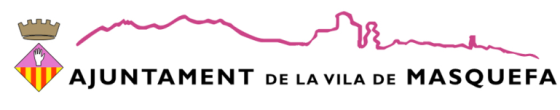 Nom i cognoms  DNINom i cognoms DNI